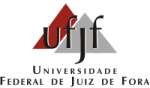 Sistema de arquivos / Arquivo Central Coordenação de Arquivos Permanentes Setor de Memória SocialFUNDOS TEXTUAISDESCRIÇÃO NOBRADIANA EM TERCEIRO NÍVELFAZENDA SANTA CECÍLIAs-fpar_fazenda_n3_120606.docRevisado em Dezembro/201901                                CÓDIGO: BR-AHUFJF-FT019-01                                      NÍVEL: 3. SérieTITULO: Livros de escrituração.DATA(S): Tópica: Simão Pereira – MG. Crônica: 1891-1907 (Produção). DIMENSÕES E SUPORTE: Gênero textual em suporte de papel: 03 itens. CX01. ARRANJO: Cronológico.ÂMBITO E CONTEÚDO: Contém livros que tratam sobre a contabilidade da fazenda.02                                CÓDIGO: BR-AHUFJF-FT019-02                                      NÍVEL: 3. SérieTITULO: Documentos diversos.DATA(S): Tópica: Simão Pereira – MG. Crônica: 1907 (Produção). DIMENSÕES E SUPORTE: Gênero textual em suporte de papel: 09 itens. CX01.  ÂMBITO E CONTEÚDO: Contém cartas, bilhetes e um envelope. ARRANJO: Cronológico.ÂMBITO E CONTEÚDO: Fazenda Santa Cecília (Simão Pereira – MG)